BERRIEN COUNTY 4-H HORSE LEADERS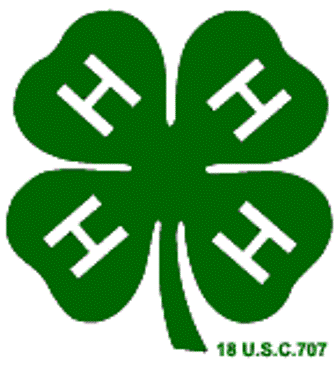 MEETING05/01/182017-2018 OfficersTom Rossman-President									Pam McCalebb-SecretaryKaren Kietzer-Vice President								Chrissy Bradford-TreasurerDonna Hill-Past PresidentMembers Present:Pam McCalebb – Al  Bar 4-H					Kelly Stelter – MSUE 4-H Program Coordinator		Gidge Dunn – We Can RideChrissy Bradford – High Spirits				Ariel Yuran – High Spirits Elizabeth McCray – Double Bridle				Tom Rossman – River Valley WranglersMeeting called to order by President, Tom Rossman.    Secretary’s report:  Chrissy Bradford made the motion to approve the Secretary’s report, and it was seconded by Gidge Dunn.  Motion passed.  Treasurer’s report:  Opening balance in the checking was $9,185.25.  Deposit was made in the amount of $49.00 for some Silent Auction Items from the Swap Meet.  Checks were written as follows:  Check #519 was written to Pride Services for Porta Potty rental for the Swap Meet for $200.  Closing checking balance was $9,034.25.  Opening balance in the savings account was $892.91.  We received $0.04 in interest.  Closing balance in the savings account was $892.95.  Total in the checking and savings was $9,927.20.  Betsy McCray made motion to accept, Ariel Yuran seconded.  Motion carried.  Bills and Communications:  None.MSUE:   Kelly reported, again, that re-enrollment was due 1/1/18.  New members can re-enroll until June 1st.  Kelly reported that Berrien County has 43 delegates going to Exploration Days.  Registrations are now closed.  Five of the delegates going are Equine exhibitors.  Tomorrow at 5:00PM, an email will be going out on “age changes” for 4-H Online.  Starting 9/1/18, age groups will be changed as follows:  5-7 will be considered Cloverbuds.  Regular 4-H members will be 8-19.  THIS DOES NOT TAKE EFFECT UNTIL 9/1/18.  Age is still as of January 1.  They will also be putting this up on the MSU website.  Current dates to watch for:	6/15/18 Annual Golf Outing put on by Berrien County 4-H Foundation  	7/06/18 Deadline for Versatility sign up	9/17/18  Leader Update  6-8PM	9/20/18  Leader Update  9-11AM	9/20/18  Leader Update  6-8PM	11/8/18  Training for 4-H Online, Understanding the System  6-7:30PMSwap Meet:  Pam will get with Brent about having another Swap Meet in the Fall.  After some discussion, it was determined that November might be a better month for it as there are still shows and MIHA meets in September and October, yet.   Horse Judging:  Tom will email me the placings of the kids that went to Lansing.  Hippology:  Nothing at this time.  Quiz Bowl/Demonstrations/Public Speaking:  Nothing at this time.  Versatility:  Chrissy reports that they have the ringmasters set up.  They also have the application done (same requirements as last year).  Barrel racing is the chosen event for the contest class.  Scholarships will remain the same.  $500 for Grand, $250 for Reserve.  Age for the event is 14-19.  Still need to get the silver plates back from the Grand and Reserve winners from last year. Deadline for getting applications in is 7/6/18.   Fun Show:  No report given.  Neither of the chairmen present.  We Can Ride:  Gidge Dunn reported that they have 15 riders this year.  20 Horses.  They have people to cover Spring Achievement.  They are going in with the Double Bridle 4-H Club for Spring Achievement to cover all the time slots of Spring Achievement.  They will be coming out with a “wish list” later in the year.    State 4-H Horse Show:  Nothing at this time.  Council:  Chrissy reported that Spring Achievement is coming up on 5/18 and 5/19.  Still need evaluators for notebooks and crafts.  There will be horse demonstrations, goats demonstrations, Canine Good Citizen demonstrations, String Art demonstrations, Beekeeping demonstrations and Robotics demonstrations.  Chrissy also reported that the Evelyn and Joseph Cerney Scholarship paperwork is now out and can be filled out and returned for anyone looking to get a 4-H Scholarship.  They is also paperwork out now for the 4-H Alumni Scholarship.  Both applications are online.  Links will also be on the MSUE Facebook page.  They are due 7/13/18.  They do take some time to fill out, lots of information is requested, so don’t wait until the last minute to fill them out!   Interviews will be on 7/19/18.   Chrissy also reported that the annual meeting had been held last night, and also reminded all leaders that if your club is doing the fruit butters fund raiser, that those were due in by 4/30/18.  Please get your money, etc to Amber Smith ASAP!Foundation:   Tom reported that the annual Golf Outing is scheduled for Friday, June 15th at Berrien Hills Golf Course in Benton Harbor.  Tom brought in brochures for the event.  Please get them out to people and try to get people interested in Golfing and/or becoming a sponsor.  Pam made a motion for the B.C. 4-H Horse Leaders to be a “hole sponsor” for the amount of $150.  Ariel seconded the motion.  Motion passed.Old Business:   Nothing.   New Business:   Tom Rossman asked Kelly to check dates on State 4-H Horse Show.  The dates he saw listed somewhere were different than what we had originally thought.  Kelly stated that the dates should be August 17th – 19th, but she will double check on that.    4-H Equine Educational Activity Scholarship Committee:  nothing at this time.  By-Law Committee:  nothing at this time.       Pam McCalebb made the motion to adjourn, Gidge seconded.  Meeting adjourned at 8:15PM.    Respectfully submitted,Pam McCalebb, SecretaryOUR NEXT MEETING WILL BE TUESDAY, JUNE 5TH, 2018 AT BCYF YOUTH MEMORIAL BUILDING, AT 7:00PM.